StandardActivityHome ExtensionIV Language and Literacy4. Demonstrates comprehension of books read aloud Benchmark a. Demonstrates comprehension of meaning of text via pointing to pictures and responding to conversationsRead “I am Thankful” and “Bear says Thanks” to discuss the idea of being thankful 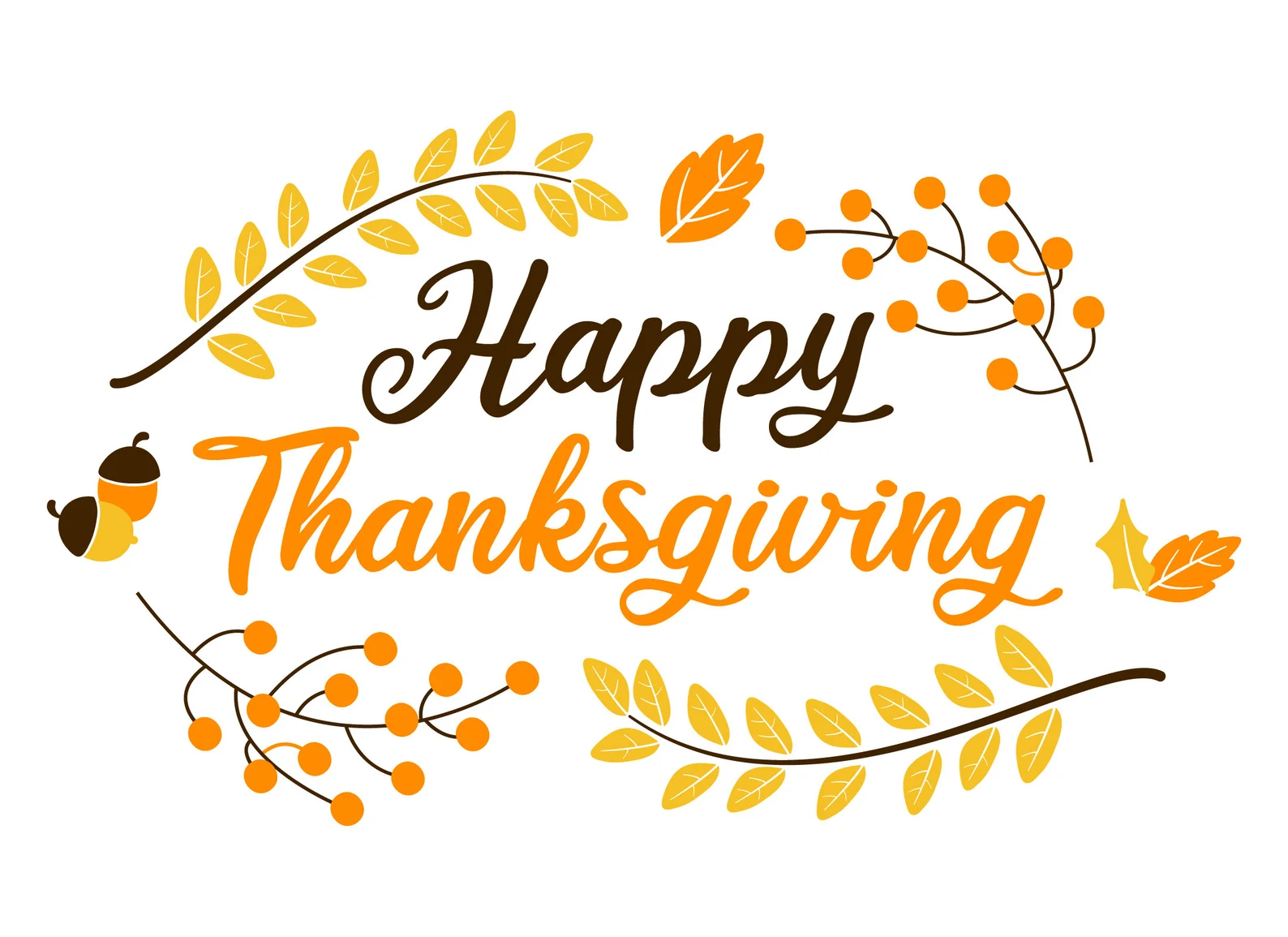 Books are a great way to engage with your child and start conversation. Pick a book, possibly holiday related, and look at the pictures and take time to talk to them about it.V Mathematical ThinkingE. Spatial Relations2. Manipulates objects by flipping, sliding, and rotating to make them fit.Have the children work together to do a thanksgiving themed puzzle during circle.While you are doing everyday activities, you can give your child different things to manipulate. For example, while you’re cooking you can give your toddler different things to open and shut.VII Creative Expression Through the ArtsC. Creative Movement1. Beings to engage in individual and group movement activities to express and represent thoughts, observations, imagination, feelings, experiences, and knowledgePut masking tape all over the floor in the shape of a turkey foot. Have the kids walk around stomping them listening to music and pretending to be a turkeyLet your child pick a fun, fast song to dance to. Ask him/her to make a dance move and then copy what he/she does. Take turns going back and forth copying each other's dance moves.